No: DS.IIP.1 (5) / 2015-180					                          March 3, 2015 The Chief Executive OfficerAll Companies with foreign assets/liabilitiesRe:  Data on Annual Foreign InvestmentDear Sir/Madam,The State Bank of Pakistan is conducting annual Foreign Investment Survey to collect data on foreign assets and liabilities of companies/enterprises operating in Pakistan. The survey is conducted as part of a global undertaking and is coordinated by the International Monetary Fund (IMF) and Securities and Exchange Commission of Pakistan (SECP). The purpose of the survey is to collect information for compilation of Pakistan Balance of Payments and International Investment Position of Pakistan. The Foreign Investment Survey is conducted in exercise of the power conferred by sub-section (1) of Section 4 - Articles of Agreement IMF, Government of Pakistan, Ministry of Finance Notification No 3(3) IMF/56, dated 4th October 1956 and Section 38 of the State Bank of Pakistan’s Act 1956 whereby all relevant persons are required to furnish information as on 31st December to the State Bank of Pakistan in the format of the survey questionnaire. The information collected through the survey will be treated as strictly confidential and will be used for statistical purposes only. The survey results will be published in aggregate form that will prevent the disclosure of data by individual respondents.All Pakistani enterprises, companies and branch offices of foreign companies operating in Pakistan having foreign assets & liabilities are advised to report the requisite information pertaining to their entities as on December 31, 2014 to Statistics & Data Warehouse Department, State Bank of Pakistan (SBP), I.I. Chundrigar Road, Karachi or through e-mail fis@sbp.org.pk . The survey questionnaire along with the guidelines is also available at SBP website via http://www.sbp.org.pk/departments/stats/FIS.htm.The filled-in questionnaires for data as of December 31, 2014 along with a copy of the latest Annual report of your company/entity should be submitted to the State Bank so as to reach us by 30th April 2015. For any queries, do not hesitate to contact us on telephone 021-32453628 and 021-32453685 or through e-mail fis@sbp.org.pk . Yours truly,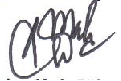 (Dr. Azizullah Khattak)Director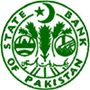 STATE BANK OF PAKISTAN
I. I. Chundrigar RoadKarachiStatistics & DWH    Department            Tel:  021-99221565Fax:  021-99212569